Le défi des prochaines décennies sera d’organiser la vie sur Terre avec de plus en plus de gens.La population mondiale en pleine expansionLa démographie, c’est la science qui étudie la population. Que dit-elle de l’évolution de la population mondiale? Et bien, qu’elle est en hausse ! Qu’est-ce que cela implique ? Comment y faire face ? 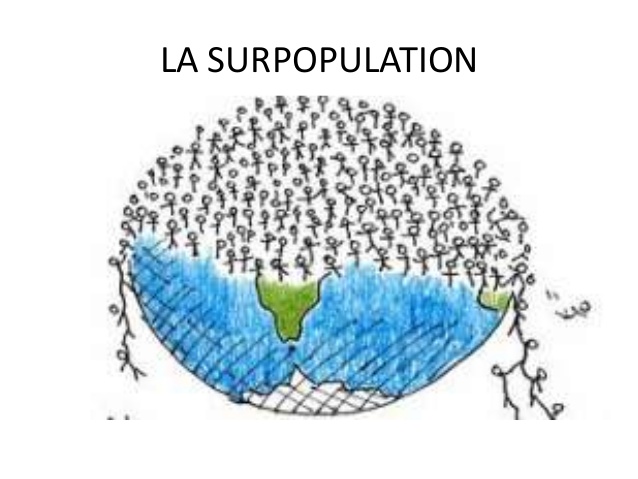 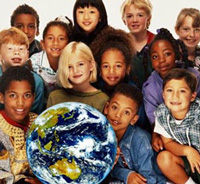 Grâce à la démographie, on peut donner des chiffres sur la baisse ou la hausse de la population, son déplacement, son vieillissement, etc. Durant des millénaires, on a compté la population mondiale en millions d’habitants. Sur Terre, on avait une durée de vie de 20 à 25 ans et la mortalité était élevée. Les femmes avaient 6 enfants en moyenne, ce qui compensait les décès. Dès lors, la population mondiale restait stable. À la fin des années 1700, la population mondiale s’est mise à croître très vite. Et en 1800, elle a atteint le milliard d’habitants. Depuis lors, elle a été multipliée presque par 7 puisque l’on estime que l’on est près de 6,9 milliards aujourd’hui en 2011.Une population doit se renouveler !Pour qu’une population demeure stable (pareille en nombre), il faut en moyenne un taux de fécondité (nombre d’enfants par femme) de 2,1 enfants par femme. Ce nombre de 2,1 enfants, c’est ce que l’on appelle le seuil de remplacement.Sur les 192 pays de la planète, 62 ont atteint ou sont sous ce seuil de remplacement de leur population. La Russie devrait perdre un cinquième de sa population d’ici à 2050. En Chine, à cause de la politique de l’enfant unique (les couples ne peuvent avoir qu’un enfant en Chine), le nombre de personnes âgées augmente (on pense qu’un quart de la population chinoise aura 65 ans en 2050). Si les pays riches sont pauvres en enfants, dans les pays plus pauvres, c’est l’inverse. Alors, quelle sera l’évolution dans les 40 ans à venir ? Selon l’ONU (Organisation des Nations unies, chargée de défendre la paix dans le monde), la planète comptera 9,1 milliards d’humains en 2050. En se basant sur la fécondité de 1,85 enfant par femme à l’échelle mondiale, on arriverait en 2070 à 9,4 milliards d’habitants. Puis cela pourrait diminuer. 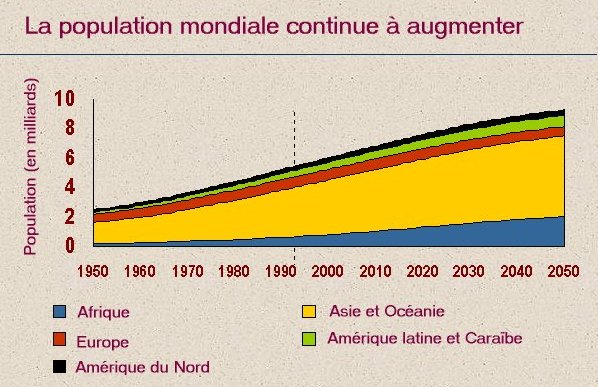 Pourquoi cette hausse ?On se demande ce qui a provoqué cette explosion de population…Les démographes appellent cet énorme changement: la transition démographique. Ce qui s’est passé, c’est qu’en Europe et en Amérique du Nord, on est passé d’une fécondité et d’une mortalité élevées à une fécondité et une mortalité faibles. Pourquoi ? La vie est devenue un peu moins dure, on a réussi à mieux conserver la nourriture pour survivre aux mois d’hiver, les machines sont venues en appui du travail à la main, etc. Bref, ces évolutions ont fait dégringoler les décès. Le nombre d’habitants a alors grimpé. Les progrès ont aussi permis de diminuer le nombre de décès de bébés ou de jeunes enfants. On pense que ce qui s’est passé en Amérique du Nord et en Europe est en train d’arriver dans les pays pauvres. Mais cela se réalise à des rythmes différents d’une région à l’autre.Que faire avec tant de monde ?Dans les 40 prochaines années, la population devrait donc augmenter de 2 milliards d’humains. Mais comment contenter les besoins de base de tous ? Se dossier va tenter d’aborder ce…problème. La Terre peut­elle abriter et nourrir ces milliards de personnes supplémentaires ? Où vivront­elles ? Vraisemblablement en ville. L’année 2008 a été celle où le nombre de citadins (gens qui vivent en ville) a dépassé le nombre de campagnards. Cette tendance devrait se poursuivre, sachant que ce sont surtout les villes des pays du Sud qui devront accueillir cette croissance de population. Comment vivra­t­on dans ces énormes villes ? Si la planète compte un tiers de plus de bouches à nourrir qu’aujourd’hui, il faudra produire plus de nourriture. Sera­t­il possible de le faire ? Comment ?Pourra­t­on avoir le même type de consommation qu’aujourd’hui ? Sinon, que doit­on changer ? Dans le sud de la planète, certains pays sont plus dépendants au niveau alimentaire, pourquoi? Existe­t­il déjà d’autres aliments ou façons de cultiver qui permettraient de nourrir un grand nombre de personnes ? Mais ne devrait­on pas aussi agir pour maîtriser la natalité dans les pays où elle augmente encore beaucoup ? Qu’est­ce qui a déjà été tenté ? N’est­ce pas au final, une façon de répondre à la question: quelle Terre voulons­nous pour demain?Dossier supplément au Journal Des Enfants, septembre 2011CORPS DE TEXTE DANS LE DÉSORDRE !Que faire avec tant de monde ?Pourquoi cette hausse ?                                                                                                               Une population doit se renouveler !A Dans les 40 prochaines années, la population devrait donc augmenter de 2 milliards d’humains. Mais comment contenter les besoins de base de tous ? Ce dossier va tenter d’aborder ce…problème. La Terre peut­elle abriter et nourrir ces milliards de personnes supplémentaires ? Où vivront­elles ? Vraisemblablement en ville. L’année 2008 a été celle où le nombre de citadins (gens qui vivent en ville) a dépassé le nombre de campagnards. Cette tendance devrait se poursuivre, sachant que ce sont surtout les villes des pays du Sud qui devront accueillir cette croissance de population. Comment vivra­t­on dans ces énormes villes ? Si la planète compte un tiers de plus de bouches à nourrir qu’aujourd’hui, il faudra produire plus de nourriture. Sera­t­il possible de le faire ? Comment? Pourra­t­on avoir le même type de consommation qu’aujourd’hui ? Sinon, que doit­on changer ? Dans le sud de la planète, certains pays sont plus dépendants au niveau alimentaire, pourquoi? Existe­t­il déjà d’autres aliments ou façons de cultiver qui permettraient de nourrir un grand nombre de personnes ? Mais ne devrait­on pas aussi agir pour maîtriser la natalité dans les pays où elle augmente encore beaucoup ? Qu’est­ce qui a déjà été tenté ? N’est­ce pas au final, une façon de répondre à la question: quelle Terre voulons­nous pour demain?B  Pour qu’une population demeure stable (pareille en nombre), il faut en moyenne un taux de fécondité (nombre d’enfants par femme) de 2,1 enfants par femme. Ce nombre de 2,1 enfants, c’est ce que l’on appelle le seuil de remplacement. Sur les 192 pays de la planète, 62 ont atteint ou sont sous ce seuil de remplacement de leur population. La Russie devrait perdre un cinquième de sa population d’ici à 2050. En Chine, à cause de la politique de l’enfant unique (les couples ne peuvent avoir qu’un enfant en Chine), le nombre de personnes âgées augmente (on pense qu’un quart de la population chinoise aura 65 ans en 2050). Si les pays riches sont pauvres en enfants, dans les pays plus pauvres, c’est l’inverse. Alors, quelle sera l’évolution dans les 40 ans à venir ? Selon l’ONU (Organisation des Nations unies, chargée de défendre la paix dans le monde), la planète comptera 9,1 milliards d’humains en 2050. En se basant sur la fécondité de 1,85 enfant par femme à l’échelle mondiale, on arriverait en 2070 à 9,4 milliards d’habitants. Puis cela pourrait diminuer. C On se demande ce qui a provoqué cette explosion de population…Les démographes appellent cet énorme changement: la transition démographique. Ce qui s’est passé, c’est qu’en Europe et en Amérique du Nord, on est passé d’une fécondité et d’une mortalité élevées à une fécondité et une mortalité faibles. Pourquoi ? La vie est devenue un peu moins dure, on a réussi à mieux conserver la nourriture pour survivre aux mois d’hiver, les machines sont venues en appui du travail à la main, etc. Bref, ces évolutions ont fait dégringoler les décès. Le nombre d’habitants a alors grimpé. Les progrès ont aussi permis de diminuer le nombre de décès de bébés ou de jeunes enfants. On pense que ce qui s’est passé en Amérique du Nord et en Europe est en train d’arriver dans les pays pauvres. Mais cela se réalise à des rythmes différents d’une région à l’autre.LA STRUCTURE DU TEXTE INFORMATIFRDC/ 26Tu as reçu un article dont il manque des parties ainsi que les parties manquantes mises en désordre.  	Dans un premier temps, réponds aux questions suivantes portant sur la structure du texte.Quelle est la source de l’article ? …………………………………………………………………………………….…………                  /05Quelle est son intention de communication ?                                                                                                                                 /05Convaincre les lecteurs d’une idée, faire passer un message personnel.Donner des ordres/conseils pour agir.Expliquer aux lecteurs  des données scientifiques.Raconter des événements.Recopie entièrement le titre :                                                                                                                                                             /05……………………………………......................................…………………………………………………………………………………………Comment appelle-t-on ces parties ?                                                                                                                                                  /4 ……………………………………………………………………Grâce   ……………………..……….…Le défi des prochaines décennies sera d’organiser la vie sur Terre avec de plus en plus de gens.  ……………………………           Dossier supplément au Journal Des Enfants, septembre 2011   ……………………………L’article contient-il une mise en exergue ?  Oui  Non                                                                                                               /05Quel est le but de l’exergue dans un article de presse ? Explique avec tes mots.                                                                      /05………………………………………………………………………………………………………………………………………………….………Recopie les deux premiers mots et les deux derniers mots du chapeau.                                                                                      /1« …………………………………….……   …   ……………………...…………………….. »Comment reconnais-tu un chapeau d’article ? Cite 2 indices.                                                                                                        /1………………………………………………………………………………………………….………………………………………………………………………………………………….Explique avec tes mots les 2 buts du chapeau.                                                                                                                                /2………………………………………………………………………………………………….………………………………………………………………………………………………….A présent, tu vas  réordonner le texte et répondre à des questions de compréhension. D’abord tu vas associer les intertitres avec le paragraphe qui leur correspond. Indique la lettre du §.                                     /3(Les intertitres ne sont pas encore dans le bon ordre !)Que faire avec tant de monde ? correspond au § …………….Pourquoi cette hausse ?  correspond au § …………….                                                                                                Une population doit se renouveler ! correspond au § …………….Maintenant, tente de donner un sens logique à l’article en ordonnant ses parties. Numérote :                                               0-3Lettre …… Que faire avec tant de monde ?  Lettre …… Pourquoi cette hausse ?   Lettre …… Une population doit se renouveler !  Choisis une phrase de l’article qui pourrait être mise en exergue. Recopie cette phrase :                                                        /05……………………………………......................................…………………………………………………………………………………………Invente une ou deux phrases de légende pour expliquer l’image représentant la Terre et ses nombreux habitants.              /1……………………………………......................................………………………………………………………………………………………………………………………………......................................…………………………………………………………………………………………Vrai ou faux ? Indique V ou F devant l’affirmation. Justifie que ce soit vrai ou faux. Recopie un passage si c’est vrai. Corrige ou explique ce qui est faux. /4  (avec justification correcte cohérente) D’ici 40 ans, le nombre d’habitants en Asie pourrait doubler.……………………………………......................................……………………………………………………………………………………………………………………......................................………………………………………………………………………………Les pays pauvres ont un taux de natalité plus élevé que dans les pays riches.……………………………………......................................……………………………………………………………………………………………………………………......................................………………………………………………………………………………La hausse de population n’est pas identique partout.……………………………………......................................……………………………………………………………………………………………………………………......................................………………………………………………………………………………La population mondiale augmente fortement parce que les gens font de plus en plus d’enfants.……………………………………......................................……………………………………………………………………………………………………………………......................................………………………………………………………………………………Explique avec tes mots la cause de cette hausse de population.                                                                                                   /2……………………………………......................................………………………………………………………………………………………………………………………………......................................…………………………………………………………………………………………Donne 2 conséquences  (effets, problèmes) de cette hausse de population.                                                                               /2………………………………………………………………………………………………………………………………………………….………………………………………………………………………………………………………………………………………………….Texte originalLe défi des prochaines décennies sera d’organiser la vie sur Terre avec de plus en plus de gens.La population mondiale en pleine expansionLa démographie, c’est la science qui étudie la population. Que dit-elle de l’évolution de la population mondiale? Qu’elle est en hausse ! Qu’est-ce que cela implique ? Comment y faire face ? Grâce à la démographie, on peut donner des chiffres sur la baisse ou la hausse de la population, son déplacement, son vieillissement, etc. Durant des millénaires, on a compté la population mondiale en millions d’habitants. Sur Terre, on avait une durée de vie de 20 à 25 ans et la mortalité était élevée. Les femmes avaient 6 enfants en moyenne, ce qui compensait les décès. Dès lors, la population mondiale restait stable. À la fin des années 1700, la population mondiale s’est mise à croître très vite. Et en 1800, elle a atteint le milliard d’habitants. Depuis lors, elle a été multipliée presque par 7 puisque l’on estime que l’on est près de 6,9 milliards aujourd’hui en 2011.Une population doit se renouveler !Pour qu’une population demeure stable (pareille en nombre), il faut en moyenne un taux de fécondité (nombre d’enfants par femme) de 2,1 enfants par femme. Ce nombre de 2,1 enfants, c’est ce que l’on appelle le seuil de remplacement.Sur les 192 pays de la planète, 62 ont atteint ou sont sous ce seuil de remplacement de leur population. La Russie devrait perdre un cinquième de sa population d’ici à 2050. En Chine, à cause de la politique de l’enfant unique (les couples ne peuvent avoir qu’un enfant en Chine), le nombre de personnes âgées augmente (on pense qu’un quart de la population chinoise aura 65 ans en 2050). Si les pays riches sont pauvres en enfants, dans les pays plus pauvres, c’est l’inverse. Alors, quelle sera l’évolution dans les 40 ans à venir ? Selon l’ONU (Organisation des Nations unies, chargée de défendre la paix dans le monde), la planète comptera 9,1 milliards d’humains en 2050. En se basant sur la fécondité de 1,85 enfant par femme à l’échelle mondiale, on arriverait en 2070 à 9,4 milliards d’habitants. Puis cela pourrait diminuer. Pourquoi cette hausse ?On se demande ce qui a provoqué cette explosion de population…Les démographes appellent cet énorme changement: la transition démographique. Ce qui s’est passé, c’est qu’en Europe et en Amérique du Nord, on est passé d’une fécondité et d’une mortalité élevées à une fécondité et une mortalité faibles. Pourquoi ? La vie est devenue un peu moins dure, on a réussi à mieux conserver la nourriture pour survivre aux mois d’hiver, les machines sont venues en appui du travail à la main, etc. Bref, ces évolutions ont fait dégringoler les décès. Le nombre d’habitants a alors grimpé. Les progrès ont aussi permis de diminuer le nombre de décès de bébés ou de jeunes enfants. On pense que ce qui s’est passé en Amérique du Nord et en Europe est en train d’arriver dans les pays pauvres. Mais cela se réalise à des rythmes différents d’une région à l’autre.Que faire avec tant de monde ?Dans les 40 prochaines années, la population devrait donc augmenter de 2 milliards d’humains. Mais comment contenter les besoins de base de tous ? Ce dossier va tenter d’aborder ce…problème. La Terre peut­elle abriter et nourrir ces milliards de personnes supplémentaires ? Où vivront­elles ? Vraisemblablement en ville. L’année 2008 a été celle où le nombre de citadins (gens qui vivent en ville) a dépassé le nombre de campagnards. Cette tendance devrait se poursuivre, sachant que ce sont surtout les villes des pays du Sud qui devront accueillir cette croissance de population. Comment vivra­t­on dans ces énormes villes ? Si la planète compte un tiers de plus de bouches à nourrir qu’aujourd’hui, il faudra produire plus de nourriture. Sera­t­il possible de le faire ? Comment ? Pourra­t­on avoir le même type de consommation qu’aujourd’hui ? Sinon, que doit­on changer ? Dans le sud de la planète, certains pays sont plus dépendants au niveau alimentaire, pourquoi? Existe­t­il déjà d’autres aliments ou façons de cultiver qui permettraient de nourrir un grand nombre de personnes ? Mais ne devrait­on pas aussi agir pour maîtriser la natalité dans les pays où elle augmente encore beaucoup ? Qu’est­ce qui a déjà été tenté ? N’est­ce pas au final, une façon de répondre à la question: quelle Terre voulons­nous pour demain?Dossier supplément au Journal Des Enfants, septembre 2011